Памятка по паводку                                                                Весной в условиях резкого повышения        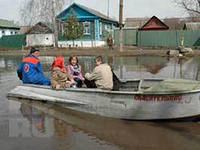                                                                  температуры и быстрого таяния снега                                                                 происходит паводок. Ежегодно                                                                разливы рек способствуют возникновению                                                                угроз подтопления. Чтобы быть                                                                готовыми к капризам природы,  заблаговре-                                                                менно выяснить возможность затопления                                                                или подтопления вашего дома.Что надо делать при угрозе подтопления вашего дома:Отключить газ, воду и электричество;Погасить огонь в печи;Закрепить все плавающие предметы, находящиеся вне зданий, или разместить их в подсобных помещениях;Закрыть окна и двери, при необходимости и при наличии времени забить снаружи досками;Если позволяет время, перенести на верхние этажи и чердаки, ценные предметы и вещи.Что надо делать, если получено предупреждение об эвакуации:Подготовьте теплую одежду, сапоги, одеяла, деньги;Необходимые документы упакуйте в непромокаемый пакет;Соберите трехдневный запас питания;Не забудьте медицинскую аптечку и набор лекарств, которыми Вы пользуетесь;В установленном порядке выходите (выезжайте), выводите домашних животных из опасной зоны возможного затопления в назначенный безопасный район, где обязательно зарегистрируйтесь.Что надо делать, если резко поднимается вода:Занять безопасное возвышенное место, верхний этаж здания, чердак или крышу дома;Принять меры, позволяющие спасателям Вас обнаружить – вывести яркое полотнище, в ночное время – подавать световые сигналы;Самостоятельную эвакуацию вплавь или с использованием плавсредств проводить только в случаях угрозы жизни и здоровью, а также при необходимости оказания неотложной помощи пострадавшим.Памятка по паводку                                                                Весной в условиях резкого повышения                                                                         температуры и быстрого таяния снега                                                                 происходит паводок. Ежегодно                                                                разливы рек способствуют возникновению                                                                угроз подтопления. Чтобы быть                                                                готовыми к капризам природы,  заблаговре-                                                                менно выяснить возможность затопления                                                                или подтопления вашего дома.Что надо делать при угрозе подтопления вашего дома:Отключить газ, воду и электричество;Погасить огонь в печи;Закрепить все плавающие предметы, находящиеся вне зданий, или разместить их в подсобных помещениях;Закрыть окна и двери, при необходимости и при наличии времени забить снаружи досками;Если позволяет время, перенести на верхние этажи и чердаки, ценные предметы и вещи.Что надо делать, если получено предупреждение об эвакуации:Подготовьте теплую одежду, сапоги, одеяла, деньги;Необходимые документы упакуйте в непромокаемый пакет;Соберите трехдневный запас питания;Не забудьте медицинскую аптечку и набор лекарств, которыми Вы пользуетесь;В установленном порядке выходите (выезжайте), выводите домашних животных из опасной зоны возможного затопления в назначенный безопасный район, где обязательно зарегистрируйтесь.Что надо делать, если резко поднимается вода:Занять безопасное возвышенное место, верхний этаж здания, чердак или крышу дома;Принять меры, позволяющие спасателям Вас обнаружить – вывести яркое полотнище, в ночное время – подавать световые сигналы;Самостоятельную эвакуацию вплавь или с использованием плавсредств проводить только в случаях угрозы жизни и здоровью, а также при необходимости оказания неотложной помощи пострадавшим.